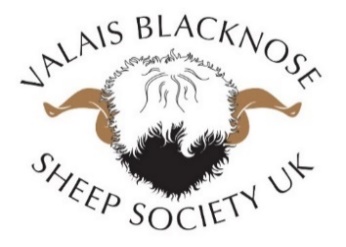 Ideal Age to Start Breeding 🐑🐑🐑
The Swiss Society advise that the best age to start breeding from Valais Blacknose Ewes is at about 18 months at which point the animal is mature enough to cope with both pregnancy and labour. As ewes need time to recondition post lambing its vital to condition score at weaning, or at the very latest eight weeks before tupping. Ideally your ewes should be lambing naturally once a year for best results.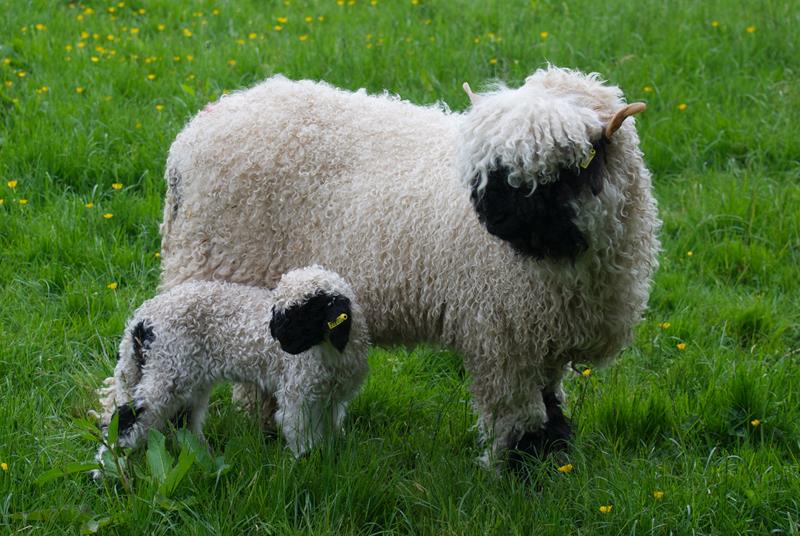 